HOY ES DOMINGO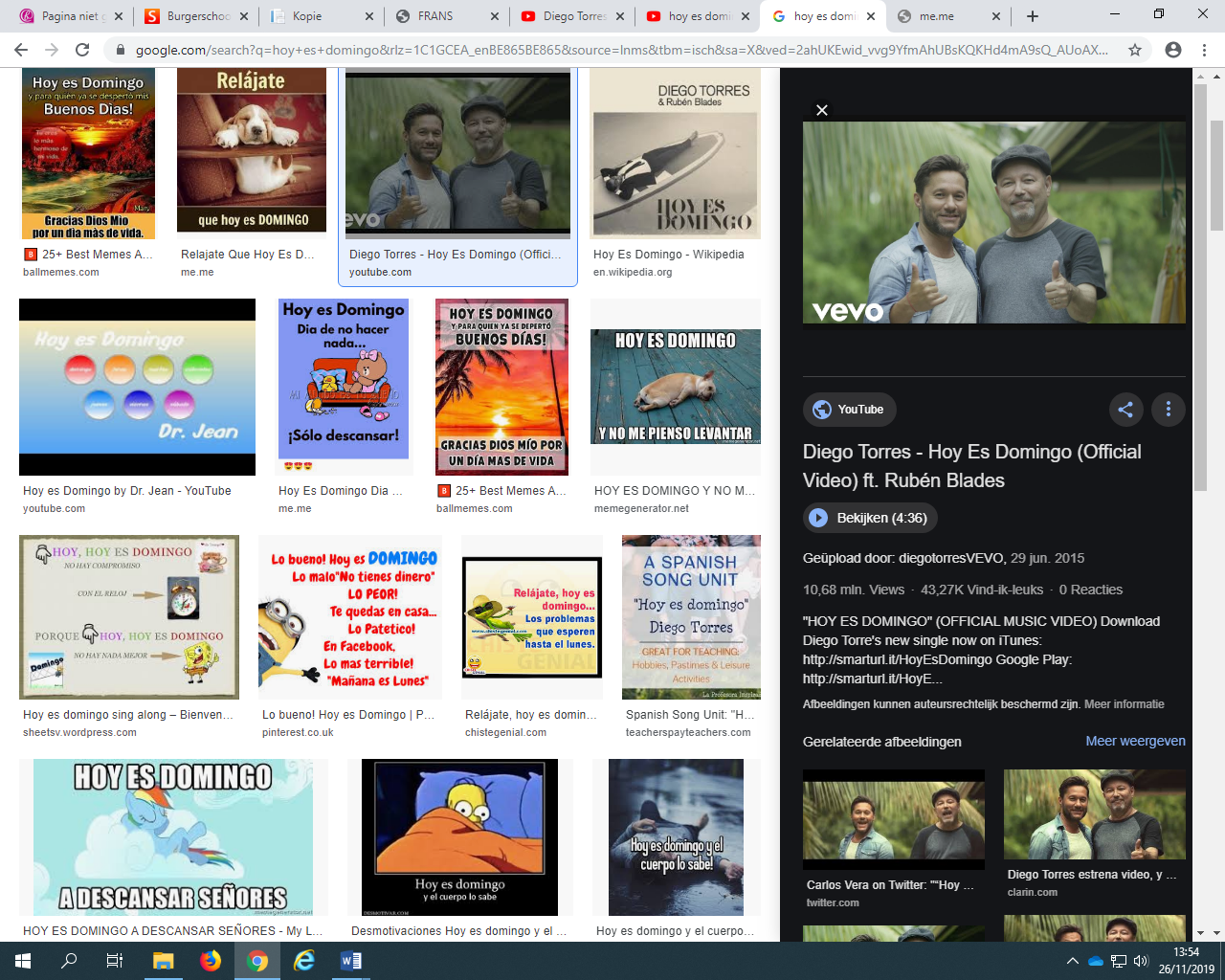 Como me gusta estar de nuevo en casa
Y despertarme lleno de su olor (vol van uw geur)
A ese café de la mañana
Que siempre corre hasta la cama
Y duerme hasta el despertador (wekker)Hoy tengo cita con la almohada (vandaag heb ik ‘date’ met het hoofdkussen)
Y una reunión con el ventilador
Una salida con mi perro
Por que no entiende de pretexto (hij – de hond- begrijpt geen uitvluchten)
Y dejo en pausa mi sillónHoy, hoy es domingo
No hay compromisos con el reloj (geen deals met het uurwerk)
Porque hoy, hoy es domingo
No hay nada mejor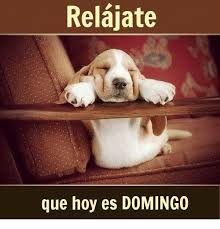 Te saco un vino en la cocina
Y un buen asado espera en el carbón (lekker vlees op de bbq)
Aunque tengamos mil problemas (hoewel we 1000 problemen hebben)
Hoy descansamos de las penas (bekomen we van de zorgen)
Alimentando el corazón (het hart weer energie geven)Que nadie rompa este momento (dat niemand dit moment verbreekt!)
Es día de celebración
Hay que brindar por la alegría (er moet getoast worden voor de vreugde)
Afuera la mala energía (weg met de slechte energie)
Por que mañana Lunes se acaboHoy, hoy es Domingo
No hay compromiso con el reloj
Porque hoy, hoy es Domingo
No hay nada mejorHoy, hoy es Domingo
No hay compromiso con el reloj
Porque hoy, hoy es Domingo
No hay nada mejorHoy es Domingo y no es bueno para trabajar
Hoy es Domingo, el día para disfrutar
Mañana es un día de fiesta, no me lo discuta usted
Que yo tengo el almanaque, en español y en inglesHoy es Domingo y no es bueno para trabajar
Hoy es Domingo, el día para disfrutar
Pero que mira que cuando se encuentran (wanneer twee Latino’s mekaar ontmoeten..)
Dos latinos siempre da igual (…is het altijd hetzelfde..)
Que Lunes, que Martes, que Miércoles
Que siempre Domingo seráHoy es Domingo y no es bueno para trabajar
Hoy es Domingo, el día para disfrutar
El Domingo se va a misa, hablo de lo espiritual (la misa: de kerkdienst)
Se reúne la familia y amigos, a celebrar